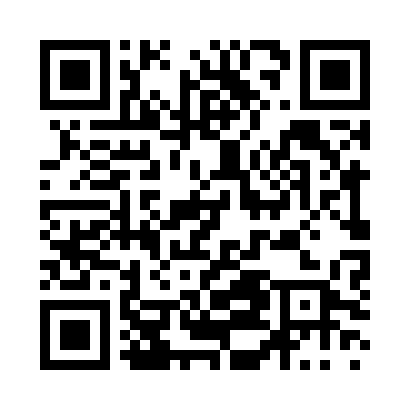 Prayer times for Zoldbokor, HungaryMon 1 Jul 2024 - Wed 31 Jul 2024High Latitude Method: Midnight RulePrayer Calculation Method: Muslim World LeagueAsar Calculation Method: HanafiPrayer times provided by https://www.salahtimes.comDateDayFajrSunriseDhuhrAsrMaghribIsha1Mon1:304:3912:386:068:3711:222Tue1:334:4012:386:068:3611:213Wed1:354:4012:386:068:3611:204Thu1:374:4112:386:068:3611:185Fri1:394:4212:396:068:3511:176Sat1:424:4312:396:068:3511:157Sun1:444:4312:396:058:3411:138Mon1:474:4412:396:058:3411:129Tue1:494:4512:396:058:3311:1010Wed1:524:4612:396:058:3311:0811Thu1:554:4712:406:048:3211:0612Fri1:574:4812:406:048:3111:0413Sat2:004:4912:406:048:3011:0214Sun2:034:5012:406:038:3011:0015Mon2:054:5112:406:038:2910:5816Tue2:084:5212:406:028:2810:5617Wed2:114:5312:406:028:2710:5418Thu2:144:5412:406:018:2610:5119Fri2:164:5512:406:018:2510:4920Sat2:194:5612:406:008:2410:4721Sun2:224:5712:406:008:2310:4522Mon2:244:5812:405:598:2210:4223Tue2:275:0012:405:598:2110:4024Wed2:305:0112:405:588:2010:3825Thu2:325:0212:405:578:1810:3526Fri2:355:0312:405:578:1710:3327Sat2:385:0412:405:568:1610:3028Sun2:405:0612:405:558:1510:2829Mon2:435:0712:405:548:1310:2530Tue2:455:0812:405:538:1210:2331Wed2:485:0912:405:538:1010:20